ПУТИ ДВИЖЕНИЯ ВНУТРИ ЗДАНИЯ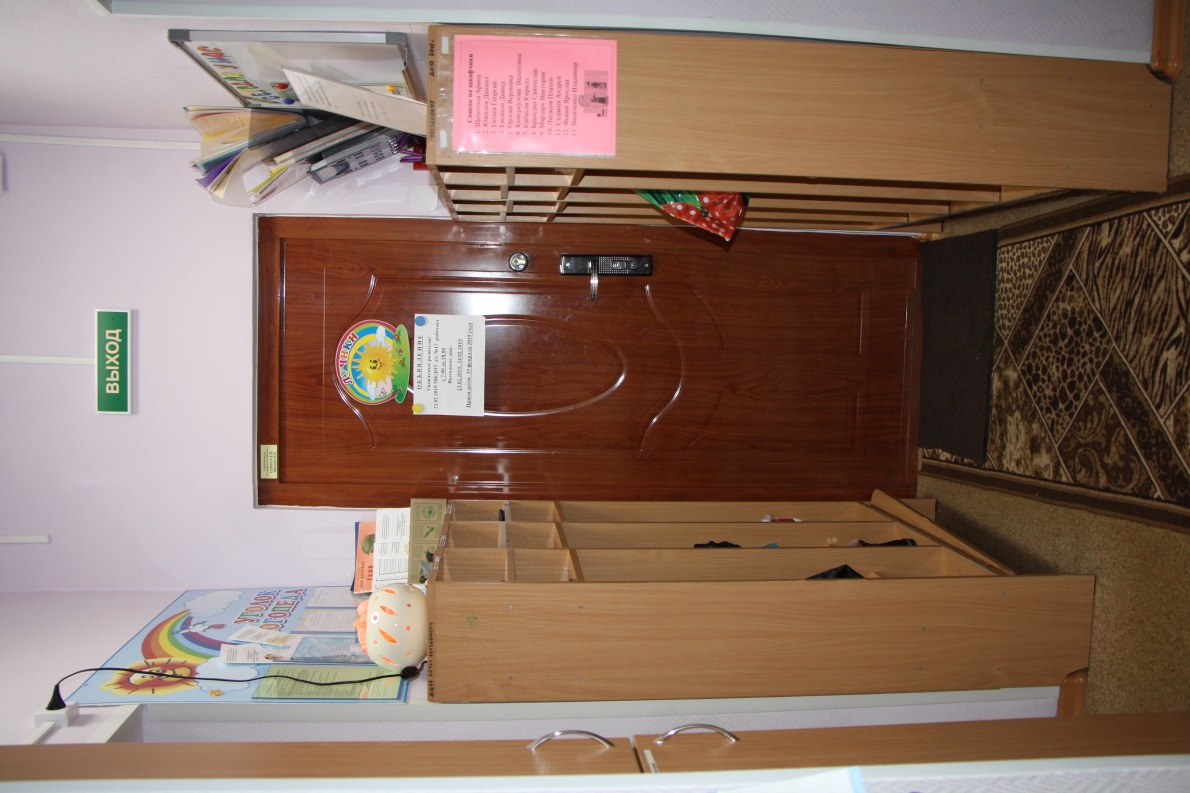 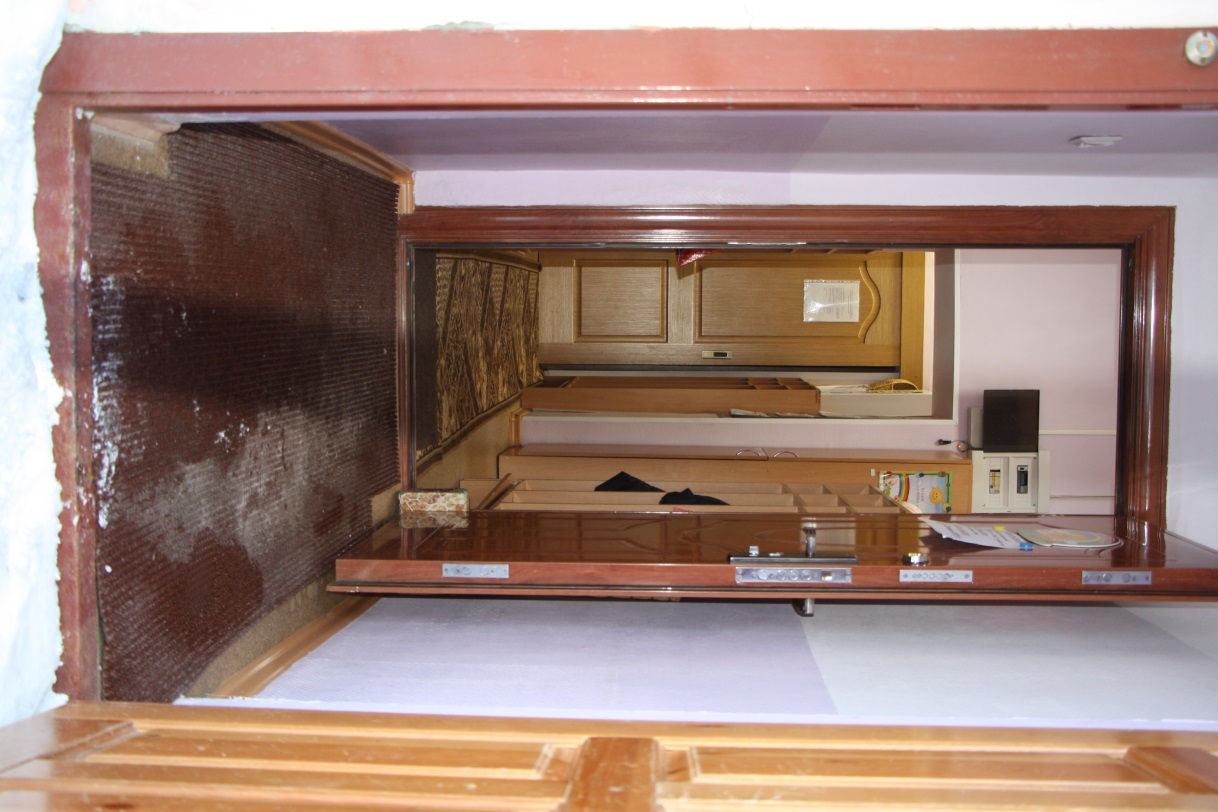 